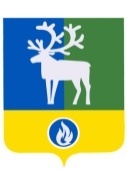 СЕЛЬСКОЕ  ПОСЕЛЕНИЕ  ПОЛНОВАТБЕЛОЯРСКИЙ  РАЙОНХАНТЫ-МАНСИЙСКИЙ  АВТОНОМНЫЙ  ОКРУГ - ЮГРААДМИНИСТРАЦИЯ  СЕЛЬСКОГО ПОСЕЛЕНИЯ ПОЛНОВАТПОСТАНОВЛЕНИЕот 06 февраля 2017 года                                                                                                          № 15Об отчете главы сельского поселения Полноват о своей  деятельности и результатах деятельности администрации сельского поселения Полноват за 2016 год	На основании статьи 14 Федерального закона от 6 октября 2003 года № 131-ФЗ     «Об общих принципах организации местного самоуправления в Российской Федерации», решения Совета депутатов сельского поселения Полноват от 19 декабря 2008 года № 10 «Об утверждении Положения о порядке осуществления контроля за исполнением органами местного самоуправления и должностными лицами местного самоуправления сельского поселения Полноват полномочий по решению вопрсов местного значения»:	1. Утвердить отчет главы сельского поселения Полноват  о своей деятельности и результатах  деятельности администрации сельского поселения Полноват за 2016 год согласно приложению к настоящему постановлению.	2. Отметить эффективность проделанной главой сельского поселения Полноват и  администрацией сельского поселения Полноват работы, направленной на решение вопросов местного значения и полномочий для осуществления отдельных государственных полномочий.	3. Опубликовать настоящее постановление в бюллетене «Официальный вестник сельского поселения Полноват».  	4.  Настоящее постановление вступает в силу после его подписания.Глава сельского поселения Полноват                                                                      Л.А.МакееваПриложениек постановлению администрации сельского поселения Полноватот 06 февраля 2017 года № 15Отчет главы сельского поселения Полноват о своей деятельности и результатах деятельности администрации сельского поселения Полноват за 2016 годСоциально- экономическое развитие сельского поселения 	В отчетном периоде вся работа главы поселения и сельской администрации строилась в соответствии с федеральным законодательством, Уставом сельского поселения и была направлена на решение вопросов местного значения в соответствии со статьей 36 Федерального закона от 6 октября 2003 года № 131-ФЗ  «Об общих принципах организации местного самоуправления в Российской Федерации». Главными направлением деятельности администрации сельского поселения является: обеспечение жизнедеятельности селян, что включает в себя, прежде всего, содержание социально-культурной сферы, благоустройство улиц, дорог, работа по предупреждению и ликвидации последствий чрезвычайных ситуаций, обеспечение первичных мер пожарной безопасности, развития местного самоуправления, реализации вновь переданных полномочий с учетом их приоритетности, эффективности и финансового обеспечения,  информационное обеспечение деятельности органов местного самоуправления в средствах массовой информации, взаимодействие с правоохранительными органами в целях укрепления общественной безопасности.           Сельское поселение Полноват в соответствии с Законом Ханты-Мансийского автономного округа – Югры от 25 ноября 2004 года № 63-оз «О статусе и границах муниципальных образований Ханты-Мансийского автономного округа – Югры», является муниципальным образованием Ханты-Мансийского автономного округа – Югры, наделенным статусом сельского поселения.          Территория сельского поселения Полноват входит в состав территории Белоярского района.           В границах поселения находится населенный пункты: село Полноват (административный центр), село Ванзеват, село Тугияны, деревня Пашторы.В национальном составе преобладают  русские  и коренные малочисленные народы Севера, также  в поселении проживают украинцы, белорусы, татары, башкиры, корейцы  и другие национальности.  В составе коренных малочисленных народов Севера  преобладают ханты -767 человек, манси- 89 человек и ненцы 9 человек.Численность постоянного населения по данным похозяйственного учета в сельском поселении Полноват на 01 января 2017 года 1641 человек. Таблица № 1.Численности населения  сельского поселения Полноватна 01 января 2017 года                                                                          Количество населения в целом по поселению увеличилось на 13 человек за счет миграции и естественного прироста.Таблица № 2. В сельском поселении  Полноват в 2016 году зарегистрировано рождение 24 детей,   из них: девочек - 11,  мальчиков - 13.  В селе Полноват  родились 13 детей, в селе Ванзеват - 6 детей, в селе Тугияны - 4 ребенка, в деревне Пашторы - 1 ребенок.Ушли из жизни 11 человек, в том числе: в селе Полноват - 9 чел., в селе  Тугияны – 0 чел., в селе Ванзеват - 2 чел., в деревне Пашторы – 0 чел. Таблица № 3	Таблица № 4В 2016 году заключили брак – 5 пар, в том числе в селе Полноват – 4 пары, в деревне Пашторы – 1 пара. Расторгли брак 2 пары. Численность безработных, зарегистрированных в службах занятости на конец отчетного периода, составила 16 человек.В  сельском поселении работают 52 организации, в том числе филиалы различных организаций. Работающих на предприятиях и в учреждениях  422 человека, 55 человек работают по найму у индивидуальных предпринимателей. Большая часть населения занята в бюджетной сфере, на территории работают 14 бюджетных организаций.На территории сельского поселения Полноват развито обрабатывающее производство. Из числа  крупных и средних организаций в сельском поселении Полноват осуществляют свою деятельность 2 основных предприятия:- ООО «Полноватское рыбное хозяйство» (вылов и переработка рыбы);- ООО «Ехланг-Мазям» (рыбодобыча, реализация рыбы и рыбопродукции).Объем промышленной добычи(вылова) рыбы (по данным предприятий) составил 360,52 тонны, из них 221,9 тонны добыто полноватцами, 138,6 тонны рыбаками                 д. Пашторы.В ООО «Полноватское рыбное хозяйство» в 2016 году начата промышленная переработка кедрового ореха, осуществляется продажа ореха кедрового и ядра ореха кедрового в вакуумной упаковке и разовой таре.Для обеспечения жителей района и учреждений социальной сферы охлажденным мясом птицы в 2016 году ИП Барышникову В.Е. предоставлен грант за счет средств автономного округа на строительство  фермы по  выращиванию птицы в селе Полноват, реализация данного проекта планируется в течение 2 летСфера производства и распределения электроэнергии, газа и воды представлена участком ОАО «ЮКЭК-Белоярский» (услуги водоснабжения, теплоснабжения), участком  ОАО «Тюменская энергосбытовая компания» Надымское межрайонное отделение (энергоснабжение), а также ОАО «Компания Юг» (выработка электроэнергии) и Белоярский ПЭУ ОАО «Газпром газораспределение Север» (обслуживание газовых установок)На территории сельского поселения Полноват функционируют государственные предприятия: Белоярский филиал «Центроспас-Югория» по Белоярскому району, Отделение УУП ОУУП и ПДН полиции ОМВД России по Белоярскому району, филиал Ростелеком, аптека, почтовое отделение Белоярского филиала «Почта России»,    Ханты-Мансийское отделение Сбербанка РФ  ОСБ 1791/00060, ветеринарный участок.	 Национальные общины занимаются традиционными видами деятельности – рыболовством и  заготовкой дикоросов. Национальные общины «САМУТНЕЛЬ»  и «ВЕТЛЯХОВСКАЯ», кроме основных видов деятельности  занимается этнотуризмом, также на базе национальной общины «САМУТНЕЛЬ»   в летний период работает  детский оздоровительный этнографический лагерь.27 индивидуальных предпринимателей сельского поселения  работают в различных сферах деятельности.Сферу потребительского рынка на 1 января 2015 года представляют 16 магазинов с торговой площадью 709 кв. метров и 1 объект общественного питания с числом посадочных мест – 123 места и площадью залов обслуживания посетителей – 82,2 кв. метра. Основная часть  оборота  розничной  торговли обеспечивается  представителями  малого бизнеса (индивидуальными предпринимателями).Формирование и исполнение бюджета сельского поселения Исполнение по доходамВ целом бюджет сельского поселения Полноват исполнен по доходам в сумме 26 180 264,65 рублей, что составило 100,9% от плановых назначений в сумме 25 922 870,67   рублей.	Налоговые доходы поступили в сумме  2 026 206,62 рубля, что составляет 111,5% при плане 1 816 400 ,00 рублей. Неналоговые доходы поступили в сумме 16 866 049,36 рубля, что составляет 100,2% при плане 16 818 462,00 рублей. Безвозмездные поступления от других бюджетов бюджетной системы Российской Федерации – исполнены в сумме 7 288 008,67 рублей на 100,0% при плане 7 288 008,67 рублей.Исполнение по расходамВ целом бюджет сельского поселения Полноват по расходам исполнен в сумме 25 832 911,79 рублей, что составило 97,6 % от плановых назначений 26 458 764,94 рублей.Первоначальный бюджет сельского поселения Полноват на 2016 год был утвержден в сумме 24 176 000,00 рублей,  решениями Думы в течение года был увеличен на 2 282 764,94 рублей  и  утвержден в сумме 26 458 764,94 рублей  в т.ч.  на            аппарат управления 10 270 935,3 рублей; на резервный фонд 100 000,00 рублей; на функционирование законодательных (представительных) органов государственной власти и представительных органов муниципальных образований 10 000,00 рублей; на прочие выплаты по обязательствам государства 1 506 444,58 рублей; на муниципальное учреждение «Сельский дом культуры «Родник» 7 602 885,78 рублей; на предупреждение и ликвидации последствий чрезвычайных ситуаций и стихийных бедствий природного и техногенного характера 30 000,00 рублей; на отдельные мероприятия в области информационно-коммуникационных технологий и связи 381 164,36 рублей; на осуществление первичного воинского учета 164 000,00 рублей; на долгосрочные целевые программы сельского поселения Полноват «Развитие муниципальной службы в сельском поселении Полноват» на 2014-2016 годы 32 242,00 рублей, «Укрепление пожарной безопасности» на 2014-2016 годы 45 600,00 рублей, «Энергосбережение и повышение энергетической эффективности в сельском поселении Полноват» на 2014-2016 годы 60 000,00 рублей; на осуществление полномочий по государственной регистрации актов гражданского состояния 46 400,00 рублей; на содержание лиц, уполномоченных совершать отдельные нотариальные действия в сельских поселениях 465 707,76 рублей; на оценку недвижимости, признание прав и регулирование отношений по государственной и муниципальной собственности 722 707,09 рублей; на уличное освещение 765 078,24 рублей,  на капитальный ремонт государственного жилищного фонда 175 500,00 рублей; на прочие мероприятия по благоустройству 990 000,00 рублей; на содержание и управление дорожным хозяйством 340 000,00 рублей; на оплату субсидий предоставляющим населению услуги водоснабжения, водоотведения  и вывоза ЖБО 933 439,11 рублей; на возмещение убытков по бане 392 687,44 рублей; на мероприятия в области социальной политики (компенсация проезда больных) 16 000,00 рублей; на организацию утилизации и переработки бытовых и промышленных отходов 310 000,00 рублей; на ремонт систем коммунальной инфраструктуры в с.п. Полноват 894 973,28 рублей; на оплату кадастровых работ по образованию земельных участков 203 000,00 рублей.Бюджет сельского поселения Полноват за 2016 год исполнен с превышением  доходов над расходами (профицит бюджета сельского поселения Полноват) в сумме 347 352,86 рублей.Для более эффективного использования бюджетных средств, были произведены внутренние перемещения по кодам бюджетной классификации в соответствии со ст. 217 Бюджетного кодекса РФ.Муниципальный заказ и благоустройство поселкаЗа 2016 год администрацией поселения заключено договоров на поставки товаров, выполнение работ, оказание услуг для муниципальных нужд в количестве 130 договоров на сумму 8 274 328,23 рублей, из них: открытых конкурсов – 0 на сумму 0 рублей; запрос котировок – 1 на сумму 310 000 рублей; с субъектами малого предпринимательства – 1 на сумму 310 000,00 рублей; у единственного поставщика без проведения торгов – 126 на сумму 7 764 328,23 рублей.В том числе:- на коммунальные услуги – 3 272 806,69 рублей;- на уличное освещение – 630 460,20 рублей;- на ремонт систем коммунальной инфраструктуры в с. Полноват – 894 973,28 рубля;- на оплату труда безработных граждан – 637 415,94 рублей.Перечислено взносов для проведения капитального ремонта общего имущества в многоквартирных домах сельского поселения Полноват: ул. Пермякова, д. 1а,                  ул. Пермякова, д. 5, ул. Петрова, д. 1а, ул. Собянина, д. 2б –    175 500 рублей.Приобретена детская игровая площадка в с. Полноват - 212 000 рублей.За отчетный период администрацией сельского поселения для проведения государственных и муниципальных закупок размещалась информация на официальном веб-сайте администрации сельского поселения Полноват в сети «Интернет». В целях реализации норм законодательства Российской Федерации о контрактной системе в сфере закупок товаров, работ, услуг для обеспечения государственных и муниципальных нужд были проведены мероприятия и подготовлена необходимая документация для получения ключей и сертификатов электронных цифровых подписей.В соответствии со статьей 17.1 Федерального закона от 26 июля 2006 года             № 135-ФЗ «О защите конкуренции» были заключены договора аренды на нежилые помещения в здании администрации:1. Аренда нежилого помещения площадью 41,9 м2 для оказания банковских, финансовых услуг – 1 договор (Публичное акционерное общество «Сбербанк России»).2. Аренда части нежилого помещения площадью 0,9 м2 для установки банкомата – 1 договор.  В течение 2016 года трудоустроены безработные граждане (71 человек) на временные и общественные работы, которые выполняли работы для муниципальных нужд  сельского поселения Полноват.Сектором муниципального хозяйства администрации сельского поселения Полноват за 2016 год с участием безработных граждан, привлеченных к общественным работам, были организованы и проведены   мероприятия по благоустройству территории сельского поселения:          -  установка нового игрового городка по улице Лесная 22, 24;           -  покраска детских игровых городков в селах Полноват и Ванзеват;          - ежедневная уборка мусора с улиц всех населенных пунктов сельского поселения, уборка лесной полосы, береговой зоны, прилегающих к территории сел Полноват и Ванзеват, также проводилась уборка мусора на старом и новом кладбищах;            - частичная отсыпка песком и укладка плитами дороги на новое кладбище;           - расчистка мостов и  пешеходных тротуаров в  летний период от песка и в зимний период от снега;            - уборка снега на детских игровых площадках, в сквере «Юбилейный», у обелиска воинам, погибшим в годы Великой Отечественной войны;         	Проведена  работа по соблюдению санитарного порядка, и мер пожарной безопасности на новом полигоне ТБО (свалка);         В  селе Ванзеват сделано ограждение детской игровой площадки, произведен ремонт и изготовление новых тротуаров,  в д. Пашторы и  в с. Ванзеват.В зимний период по мере необходимости производится механизированная уборка снега с тротуаров и  проезжей части в селах Полноват и Ванзеват.                                                                                                                           Осуществлялся контроль, как за общестроительными работами, так и за работами связанными с устройством коммуникаций во вновь строящейся больнице.В отчетный период в области гражданской обороны и ЧС продолжалась работа, направленная на развитие нормативной базы в области гражданской обороны, предупреждения и ликвидации чрезвычайных ситуаций, совершенствование системы управления и оповещения, развитие сил ГО и ЧС, обучение населения и подготовку руководящего состава, органов управления и сил ГО. В 2016 году на территории сельского поселения было зарегистрировано 4 пожара (с. Полноват – 2, с. Тугияны – 1, с. Ванзеват - 1), дорожно-транспортных происшествий зарегистрировано не было. Жителям, пострадавшим от последствий пожара была оказана помощь.В декабре 2016 года проведены мероприятия, направленные на обеспечение пожарной и антитеррористической безопасности в период проведения новогодних и рождественских праздников на территории сельского поселения.В рамках реализации муниципальной программы сельского поселения «Защита населения от чрезвычайных ситуаций, обеспечение первичных мер пожарной безопасности и безопасности людей на водных объектах на 2014 - 2016 годы» в 2016 году было закуплено необходимое оборудование и средства для ликвидации пожаров и чрезвычайных ситуаций.В целях безопасности людей на водных объектах, охране их жизни и здоровья в сельском поселении Полноват был утвержден план мероприятий по обеспечению безопасности людей на водных объектах в летний, осенне-зимний период. Для недопущения возникновения пожаров в лесах, расположенных в границах сельского поселения, разработан оперативный план мероприятий по предупреждению лесных пожаров в границах сельского поселения.Проведен мониторинг НПА, касающихся гражданской обороны и чрезвычайных ситуаций, в которые в течение года были внесены изменения.Ведутся работы по обеспечению беспрепятственного подхода грузового и пассажирского флота к берегам сел Полноват, Ванзеват и ТугияныСтроительствоВ рамках муниципальной программы Белоярского района «Развитие образования Белоярского района на 2014 – 2020 годы» закончена реконструкция объекта «Школа-детский сад» в селе Ванзеват. В рамках муниципальной программы «Охрана окружающей среды на 2014 - 2020 годы» окончены строительные работы полигона утилизации твердых бытовых отходов в с. Полноват Белоярского района. В рамках целевой программы «Современное здравоохранение Югры» на 2011-2013 годы и на период до 2015 года» и в рамках целевой программы «Сотрудничество»   завершено строительство Полноватской участковой больницы, готовится разрешительная документация на ввод объекта. Развитие сельскохозяйственного производстваВ 2016 году велись 10 книг похозяйственного учета (книги предусмотрены на 2012-2016 годы). Выдано 59 выписок по требованию гражданам сельского поселения из похозяйственных книг. Записи в похозяйственных книгах обновлялись по мере необходимости и при поступлении информации.	На территории сельского поселения зарегистрировано 18 крестьянских (фермерских) хозяйств, основной вид деятельности которых – разведение крупного рогатого скота, свиней, растениеводство, рыболовство. По сравнению с прошлым годом количество КФХ уменьшилось  на 3 хозяйства, это в деревне Пашторы на 2 хозяйства и в селе Тугияны на 1 хозяйство. Крестьянские (фермерские хозяйства) в  2016 году произвели и реализовали мяса в селе Полноват - 3,15 тонн, в селе Тугияны – 1,6 тонны, всего по поселению- 4,75 тонн. Производство молока  в КФХ составило 80 тонн. Выплаты субсидий на поддержку производства животноводческой продукции крестьянским (фермерским) хозяйствам по сельскому поселению составили 1 096 000  рублей, в 2016 году 758 000 рублей. Выплаты субсидий предприятиям, КФХ за производство рыбы и рыбной продукции из бюджета ХМАО-Югры составили 4 304 000 рублей, в том числе из бюджета Белоярского района 300 000 рублей.	Количество личных подсобных хозяйств (ЛПХ) имеющих меры социальной поддержки в 2016 году в сельском поселении – 46, в 2015 году их было 45.Оформили и получили субсидию на содержание маточного поголовья скота 51 человек      (2015 г.- 45 чел.), выплаты составили 603 000 рублей.Количество сельскохозяйственных животных и птицы по поселению: крупный рогатый скот – 115, из него маточное поголовье – 65 (2015г. – 141); свиньи – 24, из них свиноматки – 6; птица – 65.Развитие отраслей социальной сферы	На территории сельского  поселения функционирует Полноватская участковая больница на 15 коек и 28 посещений в смену, фельдшерско-акушерские пункты на 19 посещений в смену в селах Ванзеват, Тугияны и деревне Пашторы. Для оказания консультативной помощи, проведения медицинских осмотров и флюорографического обследования сельских жителей 2 раза в год в каждый населенный пункт выезжают медицинские бригады. Доставка больных в центральную районную больницу по неотложным показаниям производится санитарным автотранспортом и санитарной авиацией.Общеобразовательные услуги на территории сельского поселения Полноват оказывают два общеобразовательных учреждения:- в селе Полноват - МАОУ Белоярского района «Средняя общеобразовательная школа им. И.Ф. Пермякова с. Полноват, корпус №1 в типовом исполнении на 220 мест при количестве учащихся 176 человек  и селе Ванзеват- школа с. Ванзеват в типовом исполнении на 60 мест при количестве учащихся 35 человек.          - дошкольные образовательные услуги МАОУ Белоярского района «Средняя общеобразовательная школа им. И.Ф. Пермякова с. Полноват, корпус №2  в типовом исполнении на 90 мест в селе Полноват при количестве посещающих 68 человек, в селе Ванзеват на 20 мест при количестве посещающих 14. Школа села Полноват приняла в отчетном году участие в грантовых мероприятиях учреждений  образования и по итогам конкурса отбора региональных инновационных площадок получила грант 300 000 рублей.В селе Полноват  работает Спортивный центр «Полноват» с универсальным игровым залом. Единовременная пропускная способность спортивных объектов:  спортзал 35-40 человек в день,  тренажерный зал 10-15  человек в день. В Спортивном центре «Полноват» организованы спортивно - оздоровительные группы для детей и взрослых по волейболу и мини-футболу. Также работает тренажерный зал. В качестве спортивных объектов используются спортивные залы общеобразовательных школ. В 2016 году окончено строительство корта.Структура учреждений культуры включает в себя  4  учреждения культурно-досугового типа,  2 библиотеки, входящих в централизованную библиотечную систему, сельский класс детской школы искусств с единовременной пропускной способностью 20 человек. В 2016 году администрацией  сельского поселения Полноват  при содействии комитета  социальной политики администрации Белоярского района неработающим, малообеспеченным  гражданам и гражданам, получающим трудовую или государственную пенсию на проведение мероприятий новогодних и рождественских праздников  было выделено – 9 950 рублей, на проведение дня пожилого человека –         10 000 рублей.      На государственную социальную помощь в 2016 году было подано 91  заявление  удовлетворено - 78, (13 заявителям отказано по причине превышение доходов или непредставление полного пакета документов), на единовременную помощь поступило 122 заявления, удовлетворено – 94  (28 заявителям отказано по причине непризнания комиссией экстремальной жизненной ситуации), на самообеспечение –  подавали заявление 6 семей, всем было отказано.Предоставление  муниципальных услуг населению Постоянная работа в 2016 году велась в информационной системе «Региональный реестр государственных и муниципальных услуг», в которую заносятся все сведения о предоставляемых муниципальных услугах в сельском поселении Полноват. На Портале «ГАС Управление» формируются отчетные данные по предоставленным муниципальным услугам населению сельского поселения за каждый квартал и отчетный год в целом.В 2016 году предоставлено муниципальных услуг населению:1. Предоставление информации об объектах недвижимого имущества, находящихся в муниципальной собственности и предназначенных для сдачи в аренду - 0;2. Прием заявлений, документов, а также постановка граждан на учет в качестве нуждающихся в жилых помещениях – 7;3. Предоставление сведений из реестра муниципального имущества – 8;4. Выдача разрешения (согласия) нанимателю жилого помещения муниципального жилищного фонда на вселение других граждан в качестве членов семьи, проживающих совместно с нанимателем - 2;5. Предоставление информации об очередности предоставления жилых помещений на условиях социального найма – 8;6. Предоставление жилых помещений муниципального жилищного фонда по договорам социального найма - 11;7. Присвоение объекту адресации адреса, изменению, аннулированию его адреса на территории муниципального образования сельское поселение Полноват – 16.Предоставление транспортных услуг и связи населению 	Сельское поселение Полноват не имеет постоянной транспортной схемы для обеспечения доступности населенных пунктов. В зимний период ежегодно за счет средств бюджета автономного округа строится зимняя автодорога «Полноват – Белоярский» протяженностью 54 км. В  2016 году содержание части  «зимника»  осуществлял субподрядчик ИП  Анадеев В.А. и  вторую часть - филиал № 10  Генерального подрядчика «Северавтодор». Работы  по расчистке «зимника» всегда проводились вовремя,  и дорога была  в удовлетворительном состоянии.Все пассажирские перевозки (авиа, водный, автотранспорт) субсидируются за счет  средств  районного бюджета. Замечаний по перевозке пассажиров  водным транспортом  по маршруту Полноват-Белоярский в 2016 году не было. Перевозка пассажиров Ванзеват – Полноват – Белоярский осуществлялась судном  на воздушной подушке, типа «МАРС-200» «Югория». График движения всех транспортных средств течение года изменялся и оперативно доводился до сведения населения.  Субсидирование общественного транспорта  в сельском поселении Полноват идет за счет средств бюджета Белоярского района. Авиасообщение всех населенных пунктов сельского поселения составило - 9 610 000 рублей, сообщение водным транспортом 3 300 000 рублей.На территорию поселения работают операторы сотовой связи РОСТЕЛЕКОМ, МОТИВ, МТС и МЕГАФОН, в 2016 году планировалась установка вышки сотовой связи МОТИВ в деревне Пашторы, но пока,  установка не произведена.Реализация приоритетного национального проекта«Доступное и комфортное жилье - гражданам России» За отчетный период была проделана  работа по ведению учета граждан, нуждающихся в улучшении жилищных условий в сельском поселении Полноват, работа по оформлению договоров социального найма жилого помещения, найма жилого помещения коммерческого использования, найма служебного жилого помещения.Количество семей по состоянию на 31 декабря 2016 года, состоящих учете  в качестве нуждающихся в жилых помещениях, предоставляемых по договорам социального найма из муниципального жилищного фонда по месту жительства в сельском поселении Полноват – 11 семей, в том числе: молодые семьи – 2, многодетные семьи – 1 (с. Полноват – 8 семей; с. Ванзеват – 0 семей; с. Тугияны – 1 семей; д. Пашторы – 2 семей).Списки граждан состоящих на учете в качестве нуждающихся в жилых помещениях, предоставляемых по договорам социального найма размещены на сайте сельского поселения Полноват в разделе «Общие документы».В 2016 году улучшили свои жилищные условия – 14 семей (предоставлены жилые помещения муниципального жилищного фонда по договорам социального найма) и 12 квартир предоставлено учителям, специалистам для проживания по коммерческому найму. Жилищные субсидии из числа КМНС получили 3 человека (с. Полноват – 1семья,   Ванзеват – 2 семьи).В деревне Пашторы сданы в эксплуатацию два жилых дома, проводится работа по заселению, оформляются договора найма жилых помещений муниципального жилищного фонда.На основании решения Белоярского городского суда о признании права муниципальной собственности на бесхозяйные объекты недвижимости в 2016 году оформлены в муниципальную собственность сельского поселения Полноват 2 нежилых помещения (СДК д. Пашторы и здание в с. Полноват) и 5 жилых помещений. Данные объекты внесены в реестр муниципальной собственности с. п. Полноват.Вопросы муниципальной службы и кадров. Исполнение государственных полномочий	Численность работников администрации сельского поселения Полноват на 31.12.2016  года составляет 14 человек, из них глава сельского поселения – 1, муниципальных служащих – 4, лиц, не замещающих должности муниципальной службы и исполняющих обязанности по техническому обеспечению деятельности администрации сельского поселения – 7, рабочих – 2. Исполнительно-распорядительным органом  муниципального образования подготовлено и принято:Таблица № 5. В период с октября по декабрь 2016 года была проведена работа по созданию официального сайта сельского поселения Полноват в сети Интернет по адресу: www.polnovat.ru. Вся информация о деятельности органов местного самоуправления сельского поселения Полноват размещена на официальном сайте сельского поселения Полноват            в соответствии с перечнем, утвержденным Федеральным законом № 8-ФЗ от 09 февраля 2009 года «Об обеспечении доступа к информации о деятельности государственных органов и органов местного самоуправления». Нормативно правовые акты, подлежащие обязательному опубликованию, и вступающие в силу после их официального опубликования до 18 ноября 2016 года публиковались в газете «Белоярские вести».   Постановлением администрации сельского поселения Полноват от 01 ноября                2016 года № 160 «Об учреждении печатного средства массовой информации», утверждено печатное средство массовой информации бюллетень «Официальный вестник сельского поселения Полноват» для опубликования:- доведения до сведения населения официальной информации о социально-экономическом и культурном развитии сельского поселения Полноват;- муниципальных правовых актов сельского поселения Полноват;- обсуждения проектов муниципальных правовых актов по вопросам местного значения;- о развитии его общественной инфраструктуры и иной официальной информации органов местного самоуправления сельского поселения Полноват.Вся вышеперечисленная информация с 18 ноября 2016 года публиковалась в  бюллетене «Официальный вестник сельского поселения Полноват».Проводилась работа по подготовке к весеннему и осеннему призывам на военную службу, утверждены списки призывных ресурсов с.п. Полноват. Сформирован реестр  юношей 2000 г.р., подлежащих первоначальной постановке на воинский учет в 2017 году; юношей -2001, 2002 г.р., подлежащих подготовке к военной службе.Количество военнообязанных на 31.12.2016 года всего – 384 человека, из них: офицеры – 2 чел.; призывники – 22 чел.; граждан пребывающих в запасе – 360 чел.;Проходят службу в рядах РА – 2 человека.01 марта 2016 года комиссией отдела военного комиссариата Ханты-Мансийского автономного округа – Югры по г. Белоярский и Белоярскому району, отделом специальных мероприятий администрации Белоярского района была проведена проверка осуществления первичного воинского учета граждан, пребывающих в запасе,  призывников на территории сельского поселения Полноват. По результатам проверки дана общая оценка: качество осуществления первичного воинского учета призывников, граждан, пребывающих в запасе и целевого использования субвенций  в органе местного самоуправления сельского поселения Полноват Белоярского района оценивается «отлично».В администрации сельского поселения Полноват совершаются нотариальные действия. В соответствии с ч.3 ст.37 «Основ законодательства Российской Федерации о нотариате» направляются сведения об удостоверении или отмене завещания, или доверенности в течение пяти рабочих дней со дня совершения нотариального действия на Портал подачи сведений от органов местного самоуправления Федеральной нотариальной палаты для внесения таких сведений в реестр нотариальных действий единой информационной системы нотариата (заполняется на Портале электронный документ на каждое нотариальное действие).В 2016 году было совершено 317 нотариальных действий, в том числе: удостоверение доверенностей - 127;  удостоверение завещание - 2;свидетельствование подлинности подписей - 53; свидетельствование верности  копий документов и выписок из них - 135.Размер госпошлины за совершенные нотариальные действия за 2016 год составил – 40 420 рублейТаблица № 6. Сравнительный анализ по нотариальным действиям за 2014  - 2016 годы:Все нотариальные действия, совершаемые должностными лицами, регистрируются в реестре для регистрации нотариальных действий. Ведется нотариальное делопроизводство в соответствии с действующими нормативными правовыми актами. Экземпляры нотариально заверенных документов хранятся в соответствующих делах администрации поселения. За  2016 год  в адрес  администрации сельского поселения Полноват поступило и зарегистрировано   905   входящих документов.  Все документы (включая телеграммы, факсограммы),   были направлены специалистам  для исполнения, согласно резолюции главы сельского поселения. На все запросы   была предоставлена требуемая информация, даны ответы. Количество исходящих документов составляет  1006. В 2016 году  тесно сотрудничали со страховой компанией  Югорского филиала АО «СК «СОГАЗ-Мед», была организованна   помощь жителям сельского поселения Полноват   в получении страхового медицинского полиса обязательного страхования граждан. За 2016 год  44 жителям поселения были оформлены медицинские полисы.Диаграмма входящей документации за 2011 - 2016ггТаблица № 7.	Диаграмма исходящей  документации за 2011-2016ггТаблица № 8Из выше приведенной диаграммы, которая показывает количество входящих и исходящих документов за отчетный период 2011 – 2016 годов, можно сделать вывод об устойчивом положении и о высоком уровне деловой активности администрации сельского поселения Полноват.В 2016 году от граждан сельского поселения Полноват поступило  128  обращений к главе сельского поселения, из них количество письменных обращений составляет - 13,  устных - 115. Этот показатель  выше  на  53 обращения   в сравнении с 2015 годам. Диаграмма  обращений граждан за 2014-  2016ггТаблица № 9      	В 2016 году остаются актуальными темы обращений: жилищные вопросы,  труд и зарплата,  социальная защита населения,  коммунально-бытовое обслуживание. Информация о вопросах, поставленных в устных и письменных  обращениях гражданПри проведении анализа обращений граждан и юридических лиц  информации о фактах коррупции со стороны муниципальных служащих и о ненадлежащем рассмотрении обращений не  выявлено. В 2016 году администрацией поселения оказана посильная помощь избирательной комиссии муниципального образования сельского поселения в организации и проведении выборов депутатов Государственной  Думы Федерального Собрания Российской Федерации седьмого созыва, Депутатов Тюменской областной Думы шестого созыва, депутатов Думы Ханты-мансийского автономного округа – Югры шестого созыва. Информирование населенияВ области развития информационных технологий деятельность администрации поселения в 2016 году была направлена на обеспечение открытости органов местного самоуправления сельского поселения, доступности сельских информационных ресурсов населению.На официальном сайте органов местного самоуправления сельского поселения Полноват www.polnovat.ru размещена информация по муниципальной службе, противодействию коррупции, противодействию терроризму, экстремизму, также размещен устав сельского поселения, порядок обжалования муниципальных правовых актов, прогноз социально-экономического развития сельского поселения, информация по муниципальным услугам и обращениям граждан, о подведомственных учреждениях. Обнародованы  решения Совета депутатов сельского поселения.В течение 2016 года в целях информирования населения о деятельности органов местного самоуправления сельского поселения, о важнейших событиях, происходящих в сельском поселении, велось оперативное размещение информации на официальном сайте сельского поселения в сети Интернет.Доступ к информации о деятельности органов местного самоуправления сельского поселения обеспечивался следующими способами:1) обнародование (опубликование) органами местного самоуправления сельского поселения информации о своей деятельности;2) размещение органами местного самоуправления сельского поселения информации о своей деятельности  в информационно-телекоммуникационной сети Интернет;3) размещение органами местного самоуправления сельского поселения информации о своей деятельности в общественно доступных местах (на стендах и досках объявлений и т.п.).________№п/пНаименование муниципального образования число хозяйств   в т.ч.   МНСв  нихчислен.постоянного населениявсегоМНСХантыМансиНенцы1село Полноват39416211964633877062село Ванзеват87813042682541223село Тугияны2625706767--4д. Пашторы20207166597-Итого:5272881641864767898Населенный пунктУвеличение населения (чел.)село Полноват4село Ванзеват4село Тугияны4деревня Пашторы1Показатели2014 
год2015год2016 годПрирост (+),снижение (-)2014/2015Родившихся, человек 182324+1Умерших, человек 181911+8Естественный прирост, 
убыль (-), человек0+4+ 13+9Регистрация рождения201420152016ВсегоПолноват11171341Ванзеват53614Тугияны1247Пашторы1113Итого18232465Регистрация смертиПолноват1415938Ванзеват2327Тугияны1--1Пашторы11-2Итого18191148Наименование2014 год2015 год2016 годРаспоряжения 151228216Постановления 158215193в т.ч МНПА808988направлено в Регистр809488направлено в прокуратуру809088положительно808988отрицательно010Размещено  на  сайте:Проектов постановлений809092постановления8089106Наименование201420152016Количество совершенных нотариальных действий318315317Размер госпошлины за совершенные нотариальные действия47 88036 25040 420Год Входящая документация201162920126652013634201456520158922016905ГодИсходящая документация 20119372012889201383120149592015109320161006ГодКол-во обратившихся граждан2014672015752016128